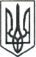 ЛЮБОТИНСЬКА МІСЬКА РАДАХАРКІВСЬКА ОБЛАСТЬВИКОНАВЧИЙ КОМІТЕТРІШЕННЯПро затвердження протоколу про результати електронного аукціону Розглянувши протокол про результати електронного аукціону № UA-PS-2022-01-15-000008-1, сформований 03.02.2022 року та наданий оператором електронного  майданчика ТОВ «УКРІНВЕСТЕНЕРГОКОНСАЛТ», відповідно до ч. 5 ст. 7, ст.ст. 15, 26 Закону України «Про приватизацію державного та комунального майна», ст.ст. 68, 70 Порядку проведення електронних аукціонів для продажу об’єктів малої приватизації та визначення додаткових умов продажу,  затвердженого постановою Кабінету Міністрів України від 10.05.2018 року № 432, керуючись ст.29, п. 16 ч. 4  ст. 42 Закону України «Про місцеве самоврядування в Україні», виконавчий комітет Люботинської міської радиВ И Р І Ш И В :Затвердити протокол № UA-PS-2022-01-15-000008-1 про результати електронного аукціону з продажу адміністративної будівлі загальною площею 547,2 кв.м., яка знаходиться за адресою:  вул. Слобожанська № 41/2-1, м. Люботин, Харківська область.Опублікувати наданий оператором електронного майданчика ТОВ «УКРІНВЕСТЕНЕРГОКОНСАЛТ» протокол № UA-PS-2022-01-15-000008-1 в електронній торговій системі в термін до 17 лютого 2022 року відповідно до вимог чинного законодавства.Міському голові укласти договір купівлі–продажу об’єкту з переможцем електронного аукціону – Товариством з обмеженою відповідальністю “АГРІТА” (код ЄДРПОУ 42952650) в термін до 05 березня 2022 року в поряду, визначеному чинним законодавством.Контроль за виконанням даного рішення покласти на заступника міського голови з питань діяльності виконавчих органів ради Вячеслава РУБАНА.Міський голова                                                                                        Леонід  ЛАЗУРЕНКО____________________    №  __________________